Broughton Jewish Lunch Menu 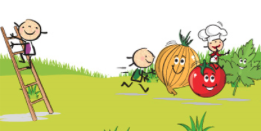 28th JUNE 2021MondayTuesdayWedsThursdayFridayMain OptionMEAT BOLOGNAISEHOMEMADECHICKENSCHNITZELMEATBALLSINTOMATOSAUCEROASTCHICKENFISH FINGERS VegetarianVEGETARIANCORNNUGGETSVEGETARIANBURGERVEGETARIANCORNSCHNITZELVEGETARIANNUGGETSBAKED POTATOESSideMIXED VEGETABLESSPAGHETTISWEETCORNPASTA IN TOMATO SAUCEBABY CARROTSMASHED POTATOGREEN BEANSRICEGARDEN PEASCHIPSDessertHOMEMADECOOKIEFRUIT SALADCHOCOLATE KRISPIECAKEBISCUIT